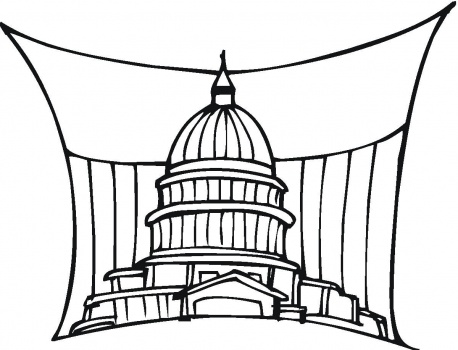 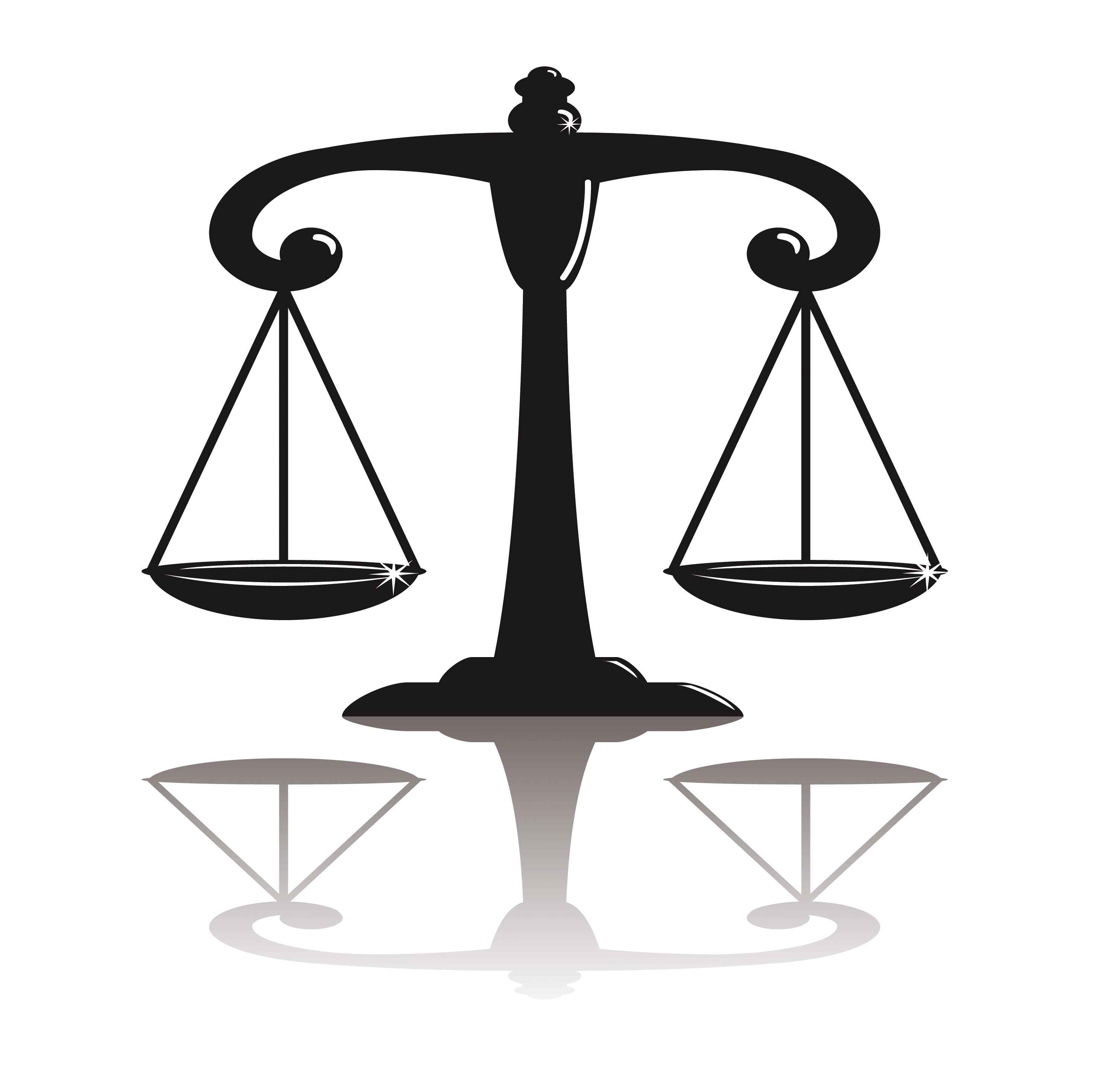 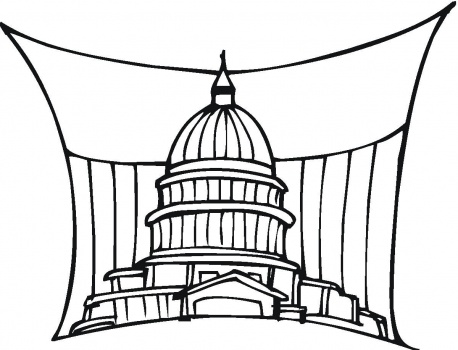 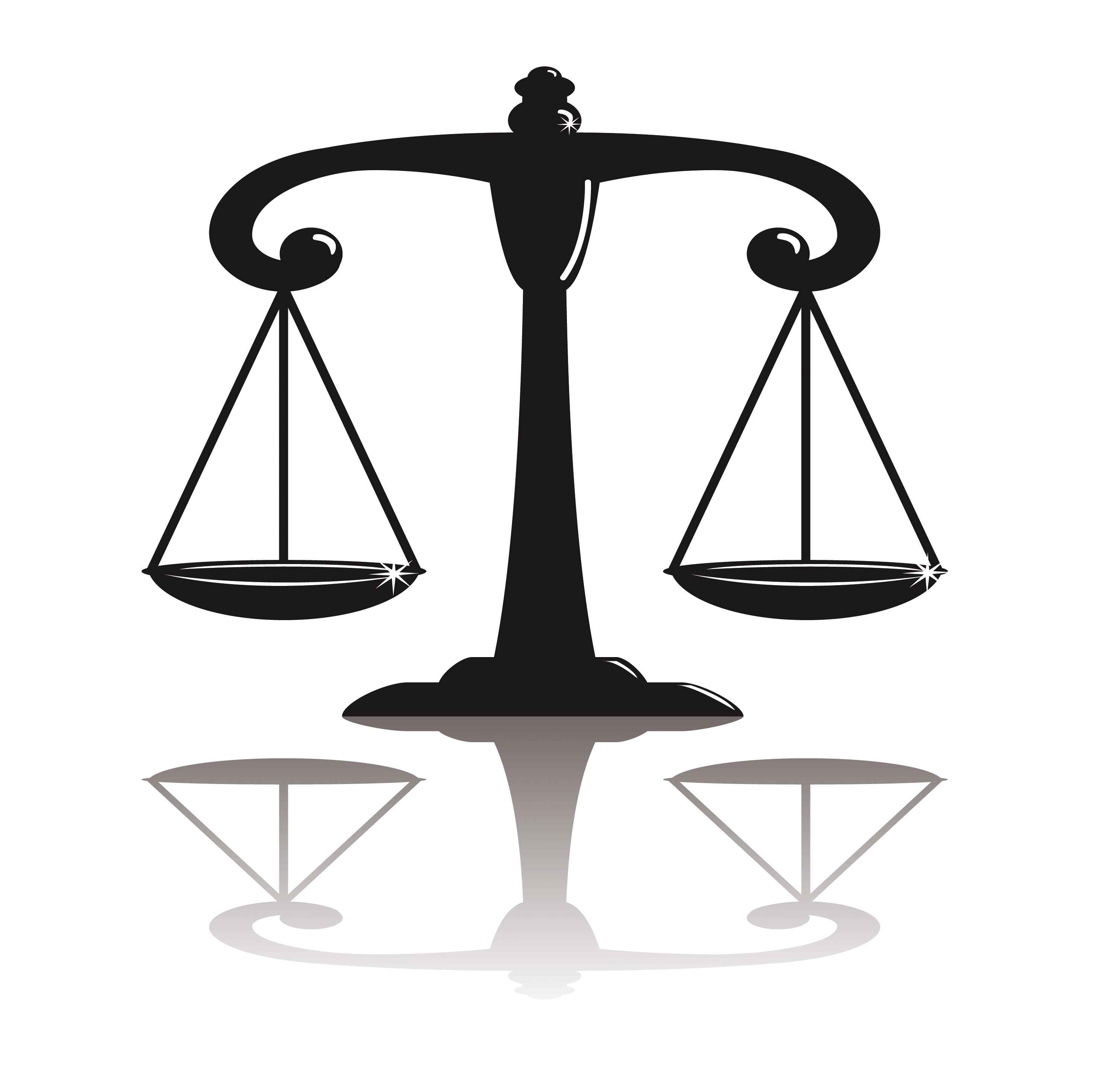 ASSIGNMENT TITLE:   Public Policy AnalysisChoose an issue facing the United States right now.  Then, explore the ways in which the government has addressed this issue using public policy.  Write an analysis in which you include the following components:Discussion of the current event issueSummary of the current public policyCurrent implications of public policy on society in the USRUBRIC
PUBLIC POLICY ANALYSISOrganizationInformation is very organized with well-constructed paragraphs and subheadings. 5 pointsInformation is organized with well-constructed paragraphs. 4 pointsInformation is organized, but paragraphs are not well-constructed. 3 pointThe information appears to be disorganized. 2-0 pointsUnderstanding of the current eventExcellent understanding of the current event issue.  Student clearly exhibits understanding of the background concerning the topic.10-8 pointsGood understanding of the current event issue.  Student exhibits basic understanding of the background concerning the topic.7-5 pointsSome understanding of the current event issue.  Student exhibits some understanding of the background concerning the topic.4-3 pointsLittle understanding of the current event issue.  Student does not exhibit an understanding of the background concerning the topic.2-0 pointsUnderstanding of the policyExcellent understanding of the policy.  Student includes many details about the policy and its current implications in the US.   10 -8 pointsGood understanding of the policy.  Student includes many details about the policy and its current implications in the US. 7-5 pointsSome understanding of the policy.  Student includes some details about the policy and its current implications in the US.  4-3 pointsLittle understanding of the policy.  Student includes few details about the policy and its current implications in the US. 2-0 pointsMechanics No grammatical, spelling or punctuation errors. 5 points Almost no grammatical, spelling or punctuation errors 4 points A few grammatical spelling, or punctuation errors. 3 points Many grammatical, spelling, or punctuation errors. 2-0 points 